Årshjul for efterskolernes arbejde med Optagelse.dk 2019/2020Udarbejdet i et samarbejde mellem efterskolerne og undervisningsministeriet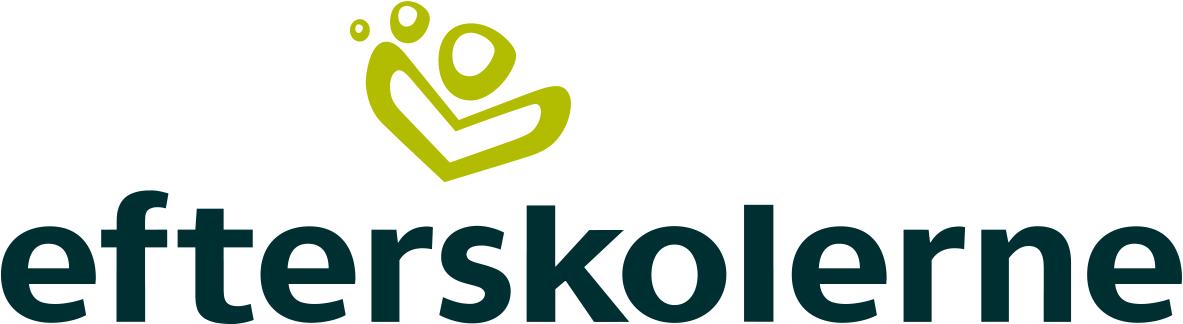 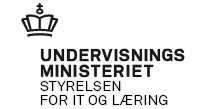 Årshjul for efterskolernes arbejde med Optagelse.dk 2019/2020Hvor kan jeg få hjælp?Et godt sted at starte, er på UG.dk, eller I ens eget netværk.Efterskolevejledernes facebooksideHer kan du spare med alle dine andre kolleger. Er du ikke medlem af gruppen, så bliv det!WebinarsBenyt de webinars der er i løbet af året. Her kommer svar på mange af de vigtigste ting. I årsplanen kan du se hvor og hvornår.VidenstilUndervisningsministeriet har i år åbnet viden.stil.dk. Her kan du finde artikler der beskriver en række problemstillinger. Du finder dem på https://viden.stil.dk/  SupportenSupporten kan hjælpe med spørgsmål af teknisk karakter. Alt praktisk i forhold til ansøgningerne går gennem dem. De kan kontaktes på 70 21 21 51eVejledningI eVejledning kan du få hjælp hvis der er vejledningsfaglige ting du er i tvivl om. Det kan være regler, procedurer eller vejledningsfaglige vurderinger. De kan kontaktes på 70 22 22 07Periode / datoAktivitetÅrgang(8., 9., 10.)Rolle på efterskolen(Et gæt)Evt. kommentarJuli / augustElever indlæses ved Uni-C.AlleUni-c adm. / sekretærDerved ”hører” eleverne til på efterskolenCa. medio oktoberEleverne bliver aktive i Optagelse.dkDe er nu røde/grønne/grå efter UPV-status.AlleIngenVi skal IKKE låse eleverne op. Til gengæld kommer de lidt senere i optagelse.dkUge 40Der udkommer en instruktionsvideo om indlæsning af stamdataLinket til videoen bliver lagt på facebookAlleSekretær /VejlederKontroller stamdata. Specielt CPR nummer på forældre er vigtigt.At CPR nummeret står rigtigt, er vigtigt når forældrene skal logge sig ind på deres barns ansøgning og underskrive ansøgningen.Efterår 19Optagelse.dk bruges som led i vejledningsprocessen på forskellige måder og i forskellig grad.Studievalgsportefolioen / afrapporterings-skemaet påbegyndesVejledereEleverLæs mere på ministeriets hjemmeside ved at følge linket herUge 45Webinar om Optagelse.dkMandag den 4. november klokken 13.00 – 15.00Torsdag den 7. november klokken 13.00 – 15.00Tilmelding er nødvendig! Tilmeld dig herMøderne gennemføres ved mindst 20 tilmeldte 9. og 10. klVejlederFå en gennemgang af Optagelse.dk. Hvad er der af ændringer? Hvad er som det plejer?Efterskoleforeningen er medarrangør af dette webinarWebinaret optages, og linket lægges efterfølgende ud på facebookUge 46Der udkommer en instruktionsvideo om oprettelse af udbudLinket til videoen bliver lagt på facebook Sekretær /Vejleder/LederSenest  30. nov.Oprettelse af udbud for næste årKommende 10. klVejleder / LederSenest 1. decemberStandpunktskarakterer indlæses i karakterdatabasen og sociale og personlige forudsætninger uploades til Optagelse.dkOptagelse.dk laver en automatisk UPV. Ved de I-UP skal efterskolevejleder bekræfte med et flueben8., 9. og 10. klasseSekretær oftestVejlederGøres via skolens elevadministrationssystem Bemærk at alle elever fra i år skal vurderes til alle tre retninger.De I-UP vil fremgå af en særlig OBS-liste ved elevens hjemme-UUAnsvaret for dem overgår også til Hjem-UU, men vi har eleven til daglig.OBS: En ændring af enten karakterer, personlige- eller sociale forudsætninger vil lave en ny aut. UPV og derved overskrive en evt. vejledervurdering.Senest 10. janHjem-UU skal være færdig med revurdering af de I-UPVejleder / hjem-UUGøres i et samarbejde mellem efterskole og hjem-UUJanuar/februarOptagelse.dk åbner for elever, der så kan begynde at finde og søge den endelige uddannelse9. og 10. kl.Elever og forældreDet er endnu uvist hvornår Optagelse.dk præcist åbnerOBS:
Hvis UPV ikke er opdateret, vil eleven og forældre se deres UPV fra sidste år. Dette kan skabe lidt forvirring!Prøvekarakterer fra FP9 tjekkes/suppleres på optagelse.dk10 kl.Sekretær /vejledereDet er en god idé at kontrollere elevernes karakterer fra 9. klasse i god tid. Kan gøres allerede i efteråret. Det er skolens ansvar at karaktererne er korrekte. Kan kun ske via afgivende skole.Fra 2. februar og senest1. martsElever og forældre udfylder endeligt uddannelsesønske, signerer og afsender. Både UP og I-UP elever.UP elever sendes til 1. ønske.I-UP elever lander på hjem-UU’s bord ved forældresignering9. og 10. kl.Elever og forældreHusk at vedhæfte Studievalgsportefolioen / afrapporteringsskemaetBEMÆRK: 1/3 er en skarp frist.Vi følger med i om forældrene får signeret, og følger op på dem der ikke gør.9. og 10. kl.VejlederDet er en ”kan” og ikke en ”skal” opgaveVær meget påpasselig med som vejleder at signere på vegne af forældre. Gør man det, skal der indhentes underskrift, og den skal gemmes i 5 år.Hvis en I-UP elev søger 10. Kl., skal det fremgå af uddannelsesplanen, hvilke tiltag der gøres, for at gøre eleven UP i løbet af 10 kl.9. kl.Vejleder, skole, familie.Øvrige I-UP elever: Se 15/39. og 10. kl.Senest15. martsI-UP elevers ansøgninger SKAL IKKE signeres af efterskole-vejleder, men af Hjem-UU.9. og 10. kl.Vi har ikke den OBS-liste med, hvordan prøven er gået mm. - Men vi har eleven.
Efter loven er det UU der er tovholdere på vejledningsprocessen fra 1. december til efterskoleopholdets afslutning på de I-UP, og efterskolerne der skal hjælpe til.Efterskoleforeningen og UU Danmark har en samarbejdsaftale, som revideres hvert år, som beskriver, hvordan samarbejdet skal foregå i den periode.Bemærk, det gælder også specialefterskoler.MartsVi følger med i forløbet for vores elever, bliver de afhentet mm9. og 10. kl.Oftest vejledereDet er en ”kan” og ikke en ”skal” opgaveUge 12Der udkommer en instruktionsvideo om afhentning og videresendelse.Linket til videoen bliver lagt på facebook9. og 10. kl.Sekretær/VejlederAnsøgningerne til kommende skoleår kommer på optagelse.dkKommende 10. kl.Vejleder oftest.Derefter et samarbejde med sekretær om, at sammenligne de to listerMan kan ikke se elevens upv nogen stederSenest 15/4Vi skal videresende dem der har søgt efterskolen som 1. ønske, men ikke skal gå hos os på efterskolen.Vejleder / sekretærElever der ønsker omvalg9. og 10. kl.SekretærSom efterskole kan vi videresende til andre efterskoler, men et omvalg skal omkring elevens hjem UU13/5Webinar om afsluttende UPV og optagelsesprøverOnsdag den 13. maj klokken 13.00 – 15.00Tilmelding er nødvendig. Tilmeld dig herMødet gennemføres ved mindst 20 tilmeldte9. og 10. kl.VejlederFå en gennemgang af hvad der skal gøres på Optagelse.dk. Samt hvad der ellers måtte være af nyheder i forhold til optagelsesprøver og andet.Efterskoleforeningen er medarrangør af dette webinarWebinaret optages, og linket lægges efterfølgende ud på facebook.Ca. 1/6Afsluttende standpunktskarakterer eller faglige forudsætninger skal overføres til Karakterdatabasen/Optagelse.dk9. og 10. kl.Sekretær oftestGøres via skolens elevadministrationssystemBemærk! Det er vigtigt først at uploade sociale og personlige forudsætninger. Sidst skal der indlæses karakterer, og så dannes der en parathedsvurdering.1/6Endelig UPV indføres på optagelse.dk.9. og 10. kl.VejledereIUP elevers forældre SKAL have skriftlig besked om at deres barn er vurderet IUP15/6Afsluttende standpunktskarakterer eller faglige forudsætninger skal overføres til Karakterdatabasen/Optagelse.dk8. kl.Sekretær oftestGøres via skolens elevadministrationssystem12/6Første optagelsesprøve til gymnasiet9. og 10. kl.EleverDe elever der skal til optagelsesprøve, skal denne dag afsted til det gymnasium hvor prøven for dem afholdes. Ultimo juniAlle prøvekarakterer indberettes til Karakterdatabasen/Optagelse.dk. 9. og 10. kl.Oftest sekretærGøres via skolens elevadministrationssystemSygeprøve = Optagelsesprøve!25/6Endelig UPV indføres på optagelse.dk.8. klVejledereIUP elevers forældre SKAL have skriftlig besked om det.